Chapter 2 Comprehension QuestionsHow did Ralph’s Uncle Victor Die What was Ralph’s mom most worried about?What happened to scared Ralph off the motorcycle?Where did he fall into? Was he hurt?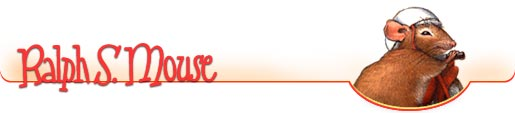 